***  BOOKING OPENS   :   10th FEB 2020  ***NOTES FOR COMPLETING THE BOOKING FORMPlease use a separate Booking Form for each memberEmergency contact	If possible please provide an emergency contact, even if that person is accompanying you.Booking rambles	please follow the example in red at the top of the Booking Form. Ramble Fee	The £8 fee is payable by scooter-riding members for each ramble booked. If you are a walker you do not need to pay this fee. Loan scooter Fee	If you would like to use a loan scooter please enter the £20 daily fee. Members can usually make up to 8 loans per year (more may be possible later in the season).  The £20 fee partly offsets the considerable cost of providing loan scooters. Please return the Loan Scooter Terms of Use and Medical Questionnaire along with your Booking Form.Payment	Please make cheques payable to Disabled Ramblers, OR please make a direct payment into the Disabled Ramblers bank account:  A/c No 02854088, Sort code 30-98-37 (if prompted give reference as ‘booking’).Guests anticipated	Advance warning helps us to plan support for rambles. There is no fee for guests.Please send your COMPLETED BOOKING FORM, together with PAYMENT, to:Rhiannon Robinson, Bookings, Disabled Ramblers, 43 Elm Lodge Road, Wraxall, Bristol BS48 1JGor attach to an email to  bookings@disabledramblers.co.uk  WHAT HAPPENS NEXT?You will receive confirmation of your booking and a replacement booking form so you can make further bookings later in the year if you wish.Two to three weeks before the ramble you will be sent detailed Joining Instructions by email. Members who have told our membership secretary that they prefer not to use email will receive their instructions by post. If you wish to change your current arrangement please email membership@disabledramblers.co.uk or write to Bee de Rivaz,  Membership Assistant, 7 Drury Lane, Hunsdon, Herts, SG12 8NU. CANCELLATIONSPlease email bookings@disabledramblers.co.uk as soon as possible if you need to cancel, especially when loan scooters have been booked so we can reallocate them.  We need in any case to know if you are not coming so that we don’t waste time on the day waiting for you. We hope you will donate your fee. However, if you wish, it can be set against another ramble during this year, or refunded – send your bank Account No and Sort Code and we will pay it in, or if necessary a cheque will be raised. If you don’t let us know we will assume that you are happy to donate your fee to our charity.FURTHER INFORMATIONYou will find a more detailed description of each ramble in the 2020 Rambles Programme.  FAQs on Loan Scooters, and more general information too, can be found on the https://disabledramblers.co.uk website. For any other query about your booking please email bookings@disabledramblers.co.uk  or call Rhiannon Robinson on 01275 854500.DATA PROTECTIONWe will use the information you give us on your Booking Form for the purposes of managing your booking and providing necessary information to the Ramble Leaders of the rambles you have booked for. For further information please see our Privacy Policy on our website Privacy Policy , or contact us and ask for a copy.Booking Form Issue 2  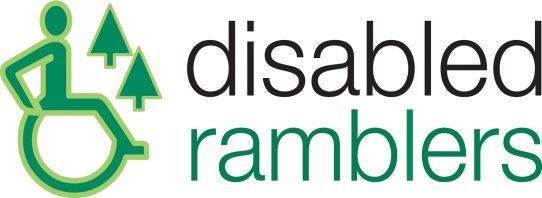 Ramble / nearest townMiles /
 CategoryDateBook RambleRamble 
Fee £8Loan Scooter
Fee £20Guests
anticipatedEXAMPLE:  Ramble  (please read accompanying notes)8 / 21 JanX£8£2032001 Brief AGM followed by West of England Quarry to
           North Hill ramble / Malvern *5 / 3- 20 April2002 Gardiner’s Quarry to Broad Down / Malvern *5 / 3- 21 April2003 Golden Valley Mill Pond to Eastnor Obelisk  / Malvern5.5/3+23 April2004 Hollybush to Bromsberrow / Malvern 5.5 / 324 April2005 Along the Tyne, Ovingham / Hexham  *8  / 218 May2006 Druridge Bay / Morpeth  *7 / 219 May2007 Alwinton / Rothbury  9 / 3+21 May2008 Wedders Leap / Rothbury  5 / 322 May2009 Miller’s Dale to Monsal Head / Buxton  *6 / 28 June2010 Parsley Hay to Hurdlow / Bakewell  *7 / 2+9 June2011Hartington Old Station / Bakewell  9 / 3+11 June2012 Derbys Manifold Valley from Hulme End / Bakewell *6 / 2+12 June2013 Lea Valley Regional Park / Waltham Cross *6.5 / 26 July2014 Epping Forest / Waltham Cross *6.5 / 27 July2015 Hunsdon Airfield Loop / Harlow *6.5 / 39 July2016 Hatfield Forest and Flitch Way / Bishops Stortford *6.5 / 210 July2017 Longendale Trail / Glossop *6 / 314 Sept2018 Goyt Valley - Fernilee Reservoir / Glossop 5 / 315 Sept2019 Derwent and Howden Reservoirs / Glossop 9.5/3+17 Sept2020 Fairholmes to Bellhag Tor / Glossop 
         (Only suitable for experienced riders)4.3/3+18 Sept2021 The Sika Trail / Wareham *8 / 312 Oct2022 Old Harry Rocks to the Obelisk / Wareham 7 / 313 Oct2023 Nine Barrow Down / Wareham6.5 / 315 Oct2024 RSPB Arne / Wareham 5 / 316 Oct                * Suitable as a first ramble                              Donation if wished  £                * Suitable as a first ramble                              Donation if wished  £                * Suitable as a first ramble                              Donation if wished  £                * Suitable as a first ramble                              Donation if wished  £+  £+  £= £